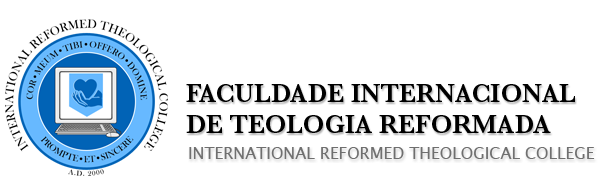 Professora: Suenia Almeida Disciplina: HU101 – Português IAluno: Josimar Coelho de MirandaTarefa aula 01Escreva em dois ou três parágrafos, alguns dados sobre você. Onde nasceu, onde vive atualmente, seu estado civil, se possui filhos, formação, interesses etc. O objetivo é não só conhecê-lo, como também avaliar aspectos ortográficos e gramaticais da sua escrita. É para ser uma tarefa simples, mas não menos interessante.Meu nome é Josimar, sou casado com Rita e temos um filho, cujo nome é Calebe que tem dois anos.Nasci em São Paulo, onde resido atualmente. Congregamos na Igreja Presbiteriana, no município de Barueri, onde sirvo ao Senhor como presbítero regente, também lecionando na escola dominical, geralmente aulas aos catecúmenos e para os adultos.Sou formado em bacharel em Ciências Policiais da Ordem e Segurança Pública, pela Academia de Polícia Militar do Barro Branco, atualmente 1° Tenente da Polícia Militar do Estado de São Paulo. Também bacharel em Direito e Pós Graduado em Direito Civil pela Universidade Cruzeiro do Sul. Meu sonho é concluir o bacharelado na Fitref e posteriormente o Seminário Presbiteriano e trabalhar na seara do Senhor, pastoreando as ovelhas do seu rebanho.Que o Soberano nos dê graça e capacite para sua obra, que a matéria de português seja um instrumento de benção para aprimorarmos nossa comunicação. 